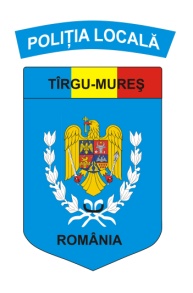                                                                                                                                                    Nr.4894 din 21.04.2023                                                                                       Inițiator,           PRIMAR,                                                                                                                            Soós Zoltán        Văzut,VICEPRIMAR,   Portik VilmosREFERAT DE APROBAREprivind modificarea statului de funcții și a organigramei Direcției Poliția Locală Târgu Mureș, prin mutarea unor funcții publice vacante de polițist local, grad profesional - debutant la Biroul Sigranță RutierăPrin Hotărârea Consiliului Local al Municipiului Târgu Mureș nr. 310 din data de 30.09.2021 a fost aprobată reorganizarea Direcției Poliția Locală din structura organizatorică a Municipiului Târgu Mureș în Direcția Poliția Locală Târgu Mureș, ca instituție publică de interes local cu personalitate juridică, organigrama, statul de funcții, calendarul de activități și regulamentul de organizare și funcționare, iar prin Hotărârea Consiliului Local al Municipiului Târgu Mureș nr. 385 din data de 25.11.2021, s-a aprobat bugetul și transferul patrimoniului necesar începerii activității Direcției Poliția Locală Târgu Mureș.În conformitate cu prevederile art. 129, alin. (2), litera a) și alin. (3), litera c), coroborate cu prevederile art. 409 din Ordonanța de urgență a Guvernului nr. 57/2019 - Codul administrativ, cu modificările și completările ulterioare, consiliul local aprobă, în condițiile legii, la propunerea primarului, înființarea, organizarea și statul de funcții al aparatului de specialitate al primarului, ale instituțiilor publice de interes local și, implicit și modificările intervenite în situația funcțiilor publice prin mutarea unor funcții publice vacante, cu încadrarea în numărul maxim de posturi aprobat și în fondurile bugetare alocate.În cadrul Direcției Poliția Locală Târgu Mureș, în ceea ce privește partea operativă, există următoarele funcții publice de execuție de polițist local, grad profesional debutant vacante :1 funcție publică vacantă de polițist local, cu studii superioare, grad profesional debutant, la Biroul 1 Ordine publică,1 funcție publică vacantă de polițist local, cu studii medii, grad profesional debutant, la Biroul 3 Ordine publică,1 funcție publică vacantă de polițist local, cu studii medii, grad profesional debutant, la Biroul intervenții,1 funcție publică vacantă de polițist local, cu studii medii, grad profesional debutant, la Biroul monitorizare și evidența persoanei,1 funcție publică vacantă de polițist local, cu studii superioare, grad profesional debutant, la Biroul monitorizare și evidența persoanei,1 funcție publică vacantă de polițist local, cu studii superioare, grad profesional debutant, la Biroul control disciplină în construcții, afișaj stradal și protecția mediului.Ținând cont de solicitările consilierilor locali pentru suplimentarea polițiștilor locali din cadrul Biroului Siguranță Rutieră, precum și de  multitudinea sesizărilor făcute de cetățeni care vizează circulația rutieră pe linia nerespectării indicatoarelor rutiere, pentru încălcarea normelor legale privind oprirea, staționarea, parcarea autovehiculelor, accesul interzis, încălcarea normelor rutiere de către pietoni, bicicliști, conducători de mopede, vehicule cu tracțiune animală, circulația în zona pietonală, în zona rezidențială, în parcuri și zone de agrement, precum și pe locurile de parcare adaptate, rezervate și semnalizate prin semnul internațional pentru persoanele cu handicap, redistribuirea unor posturi vacante de polițiști locali la Biroul de Siguranță Rutieră, este imperios necesară.Având în vedere politicile și strategiile de resurse umane, în special în ceea ce privește întinerirea personalului operativ din domeniul ordinii publice și siguranței rutiere pentru atingerea obiectivelor propuse, propunem mutarea următoarelor funcții publice de execuție vacante la Biroul siguranță rutieră :de la Biroul 1 Ordine publică - 1 funcție publică vacantă de polițist local, clasa I, grad profesional - debutant – ID 200615,de la Biroul 3 Ordine publică - 1 funcție publică vacantă de polițist local, clasa III, grad profesional - debutant – ID 200591,de la Biroul intervenții - 1 funcție publică vacantă de polițist local, clasa III, grad profesional - debutant – ID 200322,de la Biroul monitorizare și evidența persoanei - 1 funcție publică vacantă de polițist local, clasa III, grad profesional - debutant – ID 200618,de la Biroul monitorizare și evidența persoanei - 1 funcție publică vacantă de polițist local, clasa I grad profesional - debutant – ID 200583,de la Biroul control disciplină în construcții, afișaj stradal și protecția mediului - 1 funcție publică vacantă de polițist local, clasa I, grad professional - debutant – ID 200678.	Menționăm că modificarea propusă nu influențează numărul de posturi aprobate și nici bugetul de venituri și cheltuieli pentru Direcția Poliția Locală Târgu Mureș și posturile de debutanți se adresează în principal, absolvenților de studii medii / superioare.Director executiv,Matiș Raul DacianÎnt/red./ Vita Ibolya/4ex